Maths Vocabulary for the National CurriculumThis document sets out Key Stage 1 (KS1) and Key Stage 2 (KS2) maths vocabulary under the new National Curriculum. The tables can be used to check pupils’ understanding of new vocabulary introduced in years 1-6.The lists are intended as a guide as to what pupils should know, and are not exhaustive. Of course, key terms may be introduced earlier as a challenge for our learners, although it is also important to ensure that learning is ‘new’ and carries an ‘element of surprise’.It is expected that key vocabulary is displayed on ‘Maths Learning Walls’ at appropriate times during the academic year, and is promoted through mathematical talk in lessons.New maths vocabulary for year 1New maths vocabulary for year 1New maths vocabulary for year 1New maths vocabulary for year 1New maths vocabulary for year 1New maths vocabulary for year 1New maths vocabulary for year 1New maths vocabulary for year 1Number and place valueAddition and subtractionMultiplication and divisionMeasureGeometry (position and direction)Geometry (properties ofshape)FractionsGeneral/problem solvingNumberZero, one, two, three to twenty, and beyondNone Count(on/up/to/from/down)Before, afterMore, less, many, few, fewer, least, fewest, smallest, greater, lesserEqual to, the same asOdd, evenNumber bonds, number lineAdd, more, plus, make, sum, total, altogetherInverseDouble, near doubleHalf, halveEquals, is the same as (including equals sign)Difference betweenHow many more to make..?, howOdd, evenCount in twos, threes, fivesCount in tens (forwards from/backwards from)How many times?Lots of, groups ofOnce, twice, three times, five timesMultiple of, times, multiply, multiply byRepeated additionFull, half full, empty HoldsContainerWeigh, weighs, balancesHeavy, heavier, heaviest, light, lighter, lightestScales TimeDays of the week: Monday, Tuesday, etc.Seasons: spring, summer, autumn, winterDay, week, month, year, weekendBirthday, holidayMorning, afternoon, evening,PositionOver, under, underneath, above, below, top, bottom, sideon, in, outside, insidearound, in front, behindFront, backBefore, afterBeside, next to, OppositeApartBetween, middle, edge, centreCornerGroup, sortCube, cuboid, pyramid, sphere, cone, cylinder, circle, triangle, squareShapeFlat, curved, straight, roundHollow, solidCorner (point, pointed)Face, side, edgeMake, build, drawWholeEqual parts, four equal partsOne half, two halvesA quarter, two quartersListen, join inSay, think, imagine, rememberStart from, start with, start atLook at, point to Put, place, fit Arrange, rearrangeChange, change overSplit, separateCarry on, continue, repeat, what comes next?Find, choose, collect, use, make, buildPairUnits, ones, tensTen more/less DigitNumeral Figure(s) Compare(In) order/a different orderSizeValueBetween, halfway betweenAbove, belowmany more is…than..?, how much more is..?Subtract, take away, minusHow many fewer is…than..?, how much less is..?Array, row, columnDouble, halveShare, share equallyGroup in pairs, threes, etc.Equal groups ofDivide, divided by, left, left overnight, midnightBedtime, dinnertime, playtimeToday, yesterday, tomorrow Before, afterNext, lastNow, soon, early, lateQuick, quicker, quickest, quickly , fast, faster, fastest, slow, slower, slowest, slowlyOld, older, oldest, new, newer, newestTakes longer, takes less time Hour, o'clock, half past Clock, watch, handsHow long ago?, how long will it be to…?, how long will ittake to…?, how often?Always, never, often, sometimes, usuallyOnce, twiceFirst, second, third, etc. Estimate, close to, about theDirection JourneyLeft, right, up, down, forwards, backwards, sidewaysAcrossClose, far, nearAlong, throughTo, from, towards, away fromMovement Slide, roll, turn,whole turn, half turnStretch, bendTell me, describe, pick out, talk about, explain, show meRead, write, record, trace, copy, complete, finish, endFill in, shade, colour, tick, cross, draw, draw a line between, join (up), ring, arrowCostCount, work out, answer, check same number(s)/different number(s)/missing number(s)Number facts, number line, number track, number square, number cardsAbacus, counters, cubes, blocks, rods, die,  dice, dominoes, pegs, peg boardSame way, differentsame as, just over, just underToo many, too few, not enough, enoughLength, width, height, depthLong, longer, longest, short, shorter shortest, tall, taller, tallest, high, higher, highestLow, wide, narrow, deep, shallow, thick, thinFar, near, closeMetre, ruler, metre stickMoney, coin, penny, pence, pound, price, cost, buy, sell, spend, spent, pay, change, dear(er), costs more, costs less, cheaper, costs the same asHow much?, how many? Totalway, best way, another wayIn order, in a different orderNot all, every, eachNew maths vocabulary for year 2New maths vocabulary for year 2New maths vocabulary for year 2New maths vocabulary for year 2New maths vocabulary for year 2New maths vocabulary for year 2New maths vocabulary for year 2Number and placevalueMeasureGeometry (positionand direction)Geometry (propertiesof shape)FractionsData/statisticsGeneral/problemsolvingNumbers to one hundredHundredsPartition, recombineHundred more/lessQuarter past/tom/km, g/kg, ml/lTemperature (degrees)RotationClockwise, anticlockwiseStraight lineNinety degree turn, right angleSizeBigger, larger, smallerSymmetrical, line of symmetryFold MatchMirror line, reflectionPattern, repeating patternThree quarters, one third, a thirdEquivalence, equivalentCount, tally, sort VoteGraph, block graph, pictogram,RepresentGroup, set, list, table Label, titleMost popular, most common, least popular, least commonPredictDescribe the pattern, describe the ruleFind, find all, find differentInvestigateNew maths vocabulary for year 3New maths vocabulary for year 3New maths vocabulary for year 3New maths vocabulary for year 3New maths vocabulary for year 3New maths vocabulary for year 3New maths vocabulary for year 3New maths vocabulary for year 3Number and place valueAddition and subtractionMultiplication and divisionMeasureGeometry (position anddirection)Geometry (properties ofshape)FractionsData/statisticsNumbers to one thousandColumn addition and subtractionProductMultiples of four, eight, fifty and one hundredScale upLeap yearTwelve- hour/twenty-four- hour clockRoman numerals I to XIIIGreater/less than ninety degreesOrientation (same orientation, different orientation)Horizontal, vertical, perpendicular and parallel linesNumerator, denominatorUnit fraction, non- unit fractionCompare and orderTenthsChart, bar chart, frequency table, Carroll diagram, Venn diagramAxis, axes DiagramNew maths vocabulary for year 4New maths vocabulary for year 4New maths vocabulary for year 4New maths vocabulary for year 4New maths vocabulary for year 4New maths vocabulary for year 4New maths vocabulary for year 4Number and place valueMultiplicationand divisionMeasureGeometry (positionand direction)Geometry (propertiesof shape)Fractions anddecimalsData/statisticsTenths, hundredths Decimal (places)Round (to nearest) Thousand more/less than Negative integersCount through zeroRoman numerals (I to C)Multiplication facts (up to 12x12)Division facts Inverse DeriveConvertCoordinates Translation Quadrantx-axis, y-axis Perimeter and areaQuadrilaterals TrianglesRight angle, acute and obtuse anglesEquivalent decimals and fractionsContinuous data Line graphNew maths vocabulary for year 5New maths vocabulary for year 5New maths vocabulary for year 5New maths vocabulary for year 5New maths vocabulary for year 5New maths vocabulary for year 5New maths vocabulary for year 5Number and placevalueAddition andsubtractionMultiplication anddivisionMeasureGeometry (positionand direction)Geometry (propertiesof shape)Fractions, decimals andpercentagesPowers of 10Efficient written methodFactor pairsComposite numbers, prime number, prime factors, square number, cubed numberFormal written methodVolumeImperial units, metric unitsReflex angle DimensionsRegular and irregular PolygonsProper fractions, improper fractions, mixed numbersPercentageHalf, quarter, fifth, two fifths, four fifthsRatio, proportionNew maths vocabulary for year 6New maths vocabulary for year 6New maths vocabulary for year 6New maths vocabulary for year 6New maths vocabulary for year 6New maths vocabulary for year 6New maths vocabulary for year 6New maths vocabulary for year 6Number and place valueAddition and subtractionMultiplication and divisionGeometry (position anddirection)Geometry (properties ofshape)Fractions, decimals and percentagesAlgebraData/statisticsNumbers to ten millionOrder of operationsOrder of operationsCommon factors, common multiplesFour quadrants (for coordinates)Vertically opposite (angles)Circumference, radius, diameterDegree of accuracy SimplifyLinear number sequenceSubstitute Variables SymbolKnown valuesMean Pie chartConstruct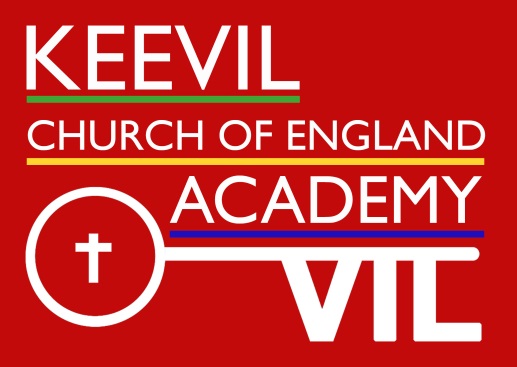 